О проведении мероприятий по обеспечению противопожарной безопасности на территории сельского поселения Бельский сельсовет муниципального района Гафурийский район Республики Башкортостанна весенне-летний период 2017 годаВ соответствии с Федеральным законом «О  пожарной безопасности» от 21 декабря 1994 года № 69-ФЗ, Федеральным законом от 06.10.2003 № 131-ФЗ «Об общих принципах организации местного самоуправления в Российской Федерации», администрация сельского поселения Бельский сельсовет муниципального района Гафурийский район Республика Башкортостан в целях повышения качества проводимых противопожарных мероприятий и стабилизации противопожарной обстановки на территории сельского поселения Бельский сельсовет муниципального района Гафурийский район Республики Башкортостан, администрация сельского поселения Бельский сельсовет муниципального района Гафурийский район Республики Башкортостан  Постановляет:1. В целях обеспечения пожарной безопасности объектов экономики и жилого сектора на территории сельского поселения Бельский сельсовет муниципального района Гафурийский район республики Башкортостан в весенне-летний период рекомендовать:Руководителям отделов, предприятий, учреждений, организаций, крестьянских (фермерских) хозяйств и иным юридическим лицам, независимо от их организационно-правовых форм и форм собственности: До 1 мая  текущего года рассмотреть вопросы по обеспечению пожарной безопасности населенных пунктов сельского поселения и территорий предприятий в весенне-летний период, а также наметить план конкретных мероприятий направленных на повышение уровня противопожарной защиты.Обеспечить боевую готовность противопожарных формирований, их подготовку для ликвидации возможных пожаров в населенных пунктах.До 15 мая текущего года очистить участки, прилегающие к жилым домам, территории объектов от горючих отходов (мусора, тары, опавших листьев, сухой травы и т. п.)2. Руководителям предприятий, учреждений, организаций, крестьянских (фермерских) хозяйств и иным юридическим лицам, независимо от их организационно – правовых форм и форм собственности, расположенных на территории муниципального образования:организовать проведение пожарно – технического минимума, инструктажей с лицами ответственными за работу отопительных устройств, рабочими и служащими о мерах пожарной безопасности в весенне-летний период в быту и на работе.Обеспечить помещения, здания, сооружения и территории объектов первичными средствами пожаротушения, противопожарным запасом воды, имеющуюся пожарную технику содержать в исправном состоянии.На каждом объекте установить строгий порядок соблюдения правил пожарной безопасности при проведении ремонтных и строительно-монтажных работ с применением открытого огня, а так же при осуществлении повседневной деятельности. Подготовить к эксплуатации в весенних условиях водопроводы, пожарные водоемы и гидранты, в соответствии с требованиями пожарной безопасности.   До 15 мая проверить техническое состояние устройств молниезащиты объектов.3. Утвердить согласно приложению к настоящему постановлению план противопожарных мероприятий на весенне-летний период ;4. Опубликовать настоящее Постановление путем обнародования.5. Контроль за исполнением данного постановления оставляю за собой.Глава сельского поселения:                                      Ю.З.АхмеровПриложение к постановлению администрациисельского поселения Бельскийсельсовет муниципального района Гафурийский районРеспублики Башкортостан от «10» апреля  2017 г. № 17ПЛАНМероприятий по противопожарной безопасности на  весенне-летний период .БАШ?ОРТОСТАН РЕСПУБЛИКА№Ы;АФУРИ РАЙОНЫ МУНИЦИПАЛЬ РАЙОНЫНЫ*БЕЛЬСКИЙ АУЫЛСОВЕТЫ АУЫЛ БИЛ"М"№Е           ХАКИМИ"ТЕБАШ?ОРТОСТАН РЕСПУБЛИКА№Ы;АФУРИ РАЙОНЫ МУНИЦИПАЛЬ РАЙОНЫНЫ*БЕЛЬСКИЙ АУЫЛСОВЕТЫ АУЫЛ БИЛ"М"№Е           ХАКИМИ"ТЕ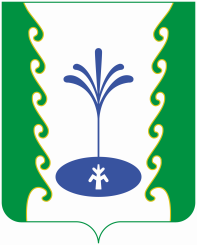 АДМИНИСТРАЦИЯСЕЛЬСКОГО ПОСЕЛЕНИЯБЕЛЬСКИЙ СЕЛЬСОВЕТМУНИЦИПАЛЬНОГО РАЙОНА ГАФУРИЙСКИЙ РАЙОНРЕСПУБЛИКИ БАШКОРТОСТАНАДМИНИСТРАЦИЯСЕЛЬСКОГО ПОСЕЛЕНИЯБЕЛЬСКИЙ СЕЛЬСОВЕТМУНИЦИПАЛЬНОГО РАЙОНА ГАФУРИЙСКИЙ РАЙОНРЕСПУБЛИКИ БАШКОРТОСТАН?АРАРПОСТАНОВЛЕНИЕ10 апрель 2017 й.№1710 апреля  2017 г.№ п\пНаименование мероприятияСрок исполнения исполнитель1Организовать повсеместную проверку проотивопажарного состояния школ, детских садов, социального приюта для детей и подростков, отделение стационарного социального обслуживания граждан пожилого возраста и инвалидов, объектов торговли, учреждения здравоохранения и культуры, жилых домов, складов, животноводческих помещений и других объектов.Апрель-майРуководители организаций и учреждений, АСП Бельский сельсовет2Организовать пожарные команды и дружины во всех организациях и сельскохозяйственных предприятияхАпрельРуководители организаций и учреждений, АСП Бельский сельсовет3Провести очистку территории организаций, индивидуальных владений, парков, площадей, улиц и других объектов от легкосгораемых отходов и мусораАпрель-майРуководители организаций и учреждений, АСП Бельский сельсовет4В школах, детских садах провести беседы с детьми по предупреждению пожаров от детской шалости. На период летних каникул организовать сезонные детские лагеря, детские площадкиНа весенне-летний периодРуководителиучебных заведений АСП Бельский сельсовет5В целях предупреждения пожаров и гибели в них людей силами ПЧ-74, участкового инспектора, представителя пожарных команд и дружин организаций, а также общественности провести подворные обходы в населенных пунктах с обучением граждан правилам пожарной безопасностиПостоянноПредставители ПЧ-74, сотрудники АСП Бельский сельсовет, уполномоченный участковый полиции по СП.6Очистить прилегающие к подведомственным объектам территории от мусора и сухой травы, обеспечить необходимый запас средств пожаротушения МайРуководители организаций, АСП Бельский сельсовет7Провести ревизию и ремонт электрических сетей и электрооборудования в школах, социальный приют для детей и подростков, отделение стационарного социального обслуживания граждан пожилого возраста и инвалидов, объектов торговли, здравоохранения и культуры Май-июньРуководители организаций, АСП Бельский сельсовет9Со всеми работниками, привлекаемыми для проведения посевных работ провести противопожарные инструктажи, а с механизаторами и операторами – пожаро-технический минимумНа посевной периодРуководители с/х предприятий10Запретить разведение костров и сжигание мусора вблизи строений, а также топку бань и временных кухонных очагов в засушливую и ветреную погодуПостоянноАСП Бельский сельсовет11Рекомендовать гражданам, проживающим в частном секторе у каждого жилого строения устанавливать емкость (бочку) с водой или иметь огнетушительПостоянноАСП Бельский сельсовет